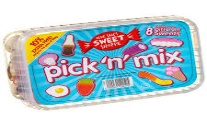 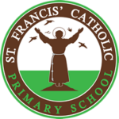 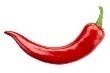 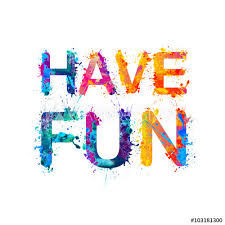 Communication and Language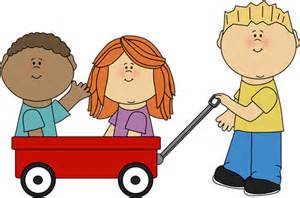 Create picture cards and sequence your favourite traditional tale story. 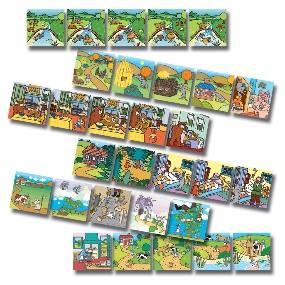 List, draw and describe your favourite characters. 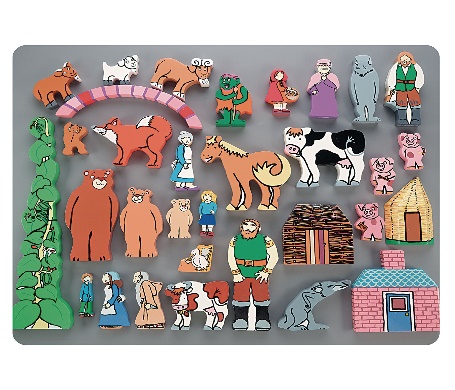 Create your own traditional tale story with a twist. Choose your own! What can you think of together?Personal, Social and emotional Development.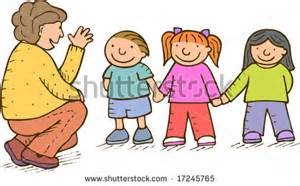 Create your own beanstalk. Use it to measure your height over this summer term and set yourself some goals along the way. Keep growing your body and mind. Share your achievements on your beanstalk to see what you could not do and what you can now do. You will be astounded by how much you know.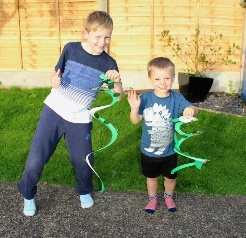 Explore characters in the stories and how did they act. Was Goldilocks a kind person? 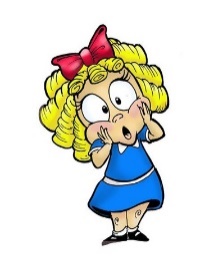 Choose your own! What can you think of together?Physical Development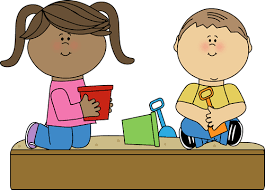 Work on your penmanship and practise your letter and number formation! 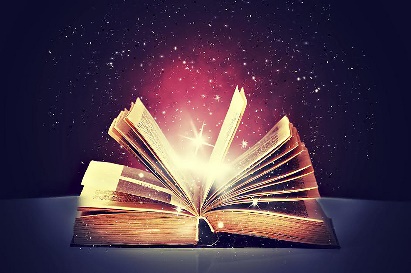 Play Gingerbread tag with your family or friends.  Fe Fi Fo Fum you need to put something in my tum! Quick, create the giant a healthy, tasty plate. 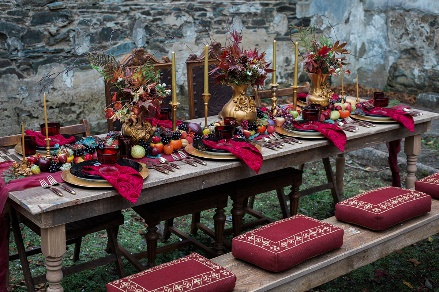 Choose your own! What can you think of together?Literacy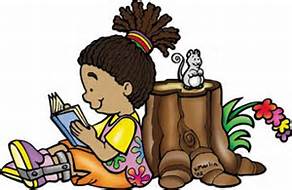 Create your own role play masks and say your characters lines. 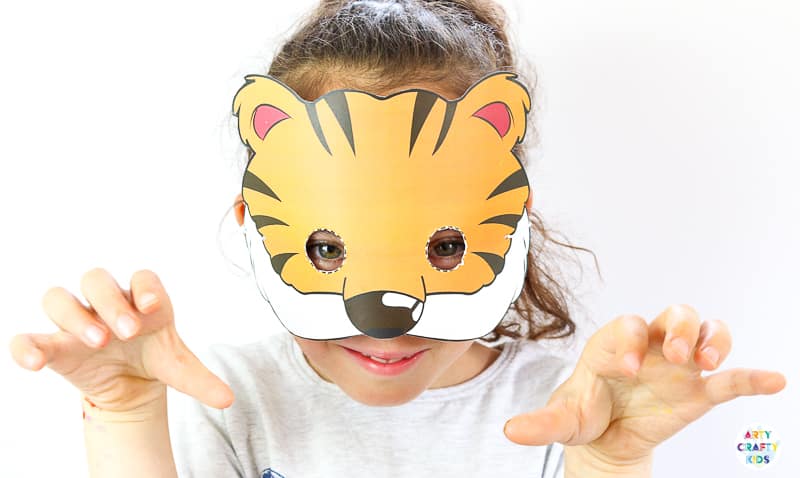 Using your own tricky word list and your character list. How many silly sentences using tricky words can you write about the characters? 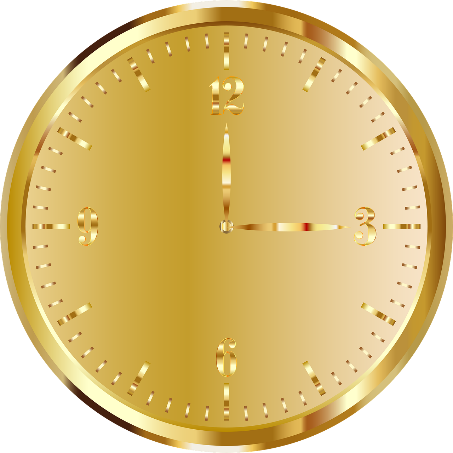 Magic hard phonics. Play a hard (or favourite music) and see how many words you can write on your sound mat. For instance s = sit ai = train igh night. How many can you get?Choose your own! What can you think of together?Mathematics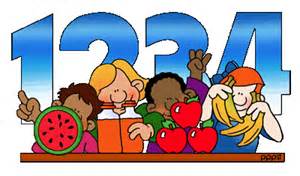 Complete a jigsaw experimenting with size and shape. Draw your own picture, chop it up and make your own. Using Jack’s magic beans, create your own addition and subtraction sums. Really show off by recording them. 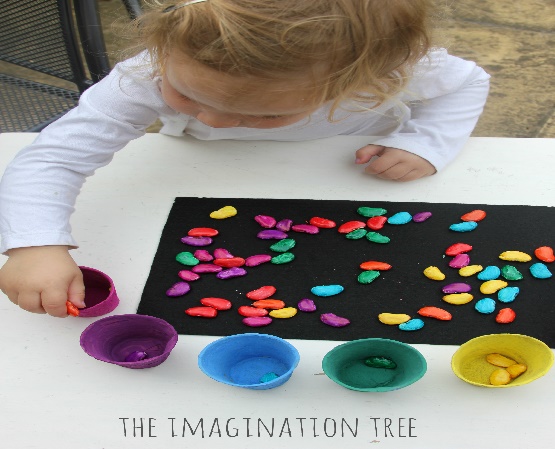 Shape art. Create your own shape stamper and create a picture with them. If not a picture, why not make a 3 part + stamping pattern! 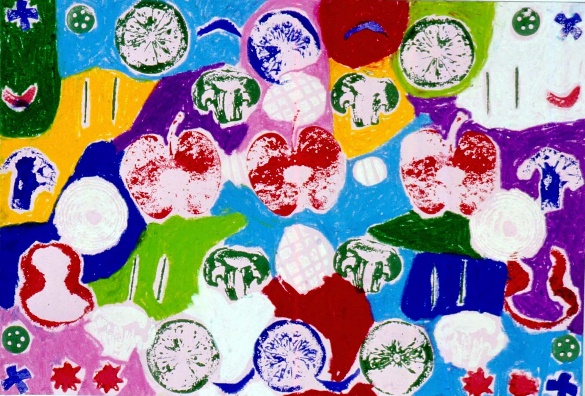 Choose your own! What can you think of together?Expressive arts and design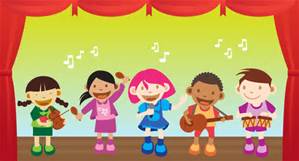 Build, draw or paint for favourite Traditional Tales Character. 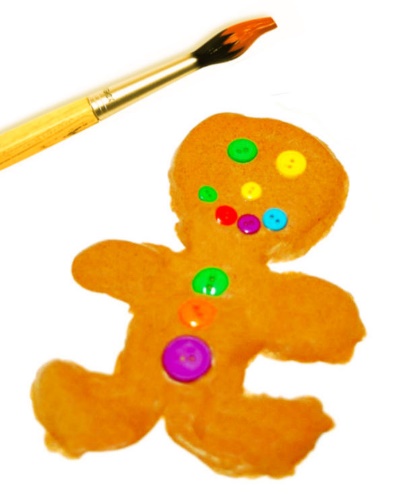 Get your story telling hats on. Retell your favourite story. Create your own junk model castle in the sky!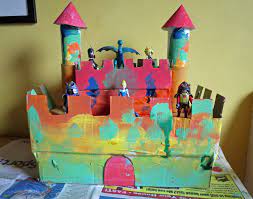 Choose your own! What can you think of together?Understanding of the world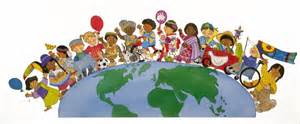 Create your own cinnamon Gingerbread man playdough. Mums and Dads, take a back seat and read the instructions. What do you see? Smell? Feel? 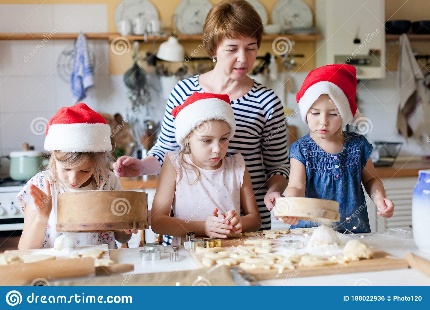 Research your favourite castle and create your own mini fact file on it.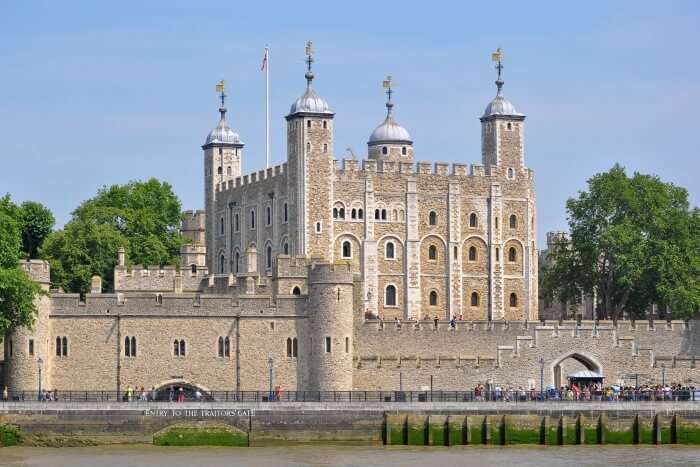 Grow your own beanstalk (plant of your choosing) and record its journey as a little seed, to plant. If it goes wrong and dies, log it, what went wrong. Choose your own! What can you think of together?